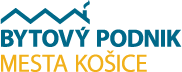                                                                                 Bytový podnik mesta Košice, s. r. o.                                                     Južné nábrežie 13, 042 19 Košice042/2020/VO - §117Výzva na predloženie ponukyzákazka s nízkou hodnotou – verejná súťažv rámci postupu verejného obstarávania podľa § 117 zákona č. 343/2015 Z. z. o verejnom obstarávaní a o zmene a doplnení niektorých zákonov v znení neskorších predpisov.Identifikácia verejného obstarávateľa:Názov:			            Bytový podnik mesta Košice, s. r. o. IČO:                                                    44 518 684 Štatutárny orgán:                            Ing. Peter Vrábel - konateľ spoločnostiSídlo:			            Južné nábrežie č.13, PSČ 042 19 Košice	Kontaktná osoba pre VO:              Ing. Adela LiptákováTelefón:                                             +421 908 118 623Pracovný kontakt pre vysvetlenievýzvy na predloženie ponuky :     adela.liptakova@bpmk.sk       Komunikácia pre uvedenú zákazku sa uskutočňuje prostredníctvom systému na       elektronickú komunikáciu – JOSEPHINE: https://josephine.proebiz.com/sk/ Názov predmetu zákazky: Nákup výpočtovej techniky a ostatného príslušenstva pre potreby BPMK, s.r.o.Zákazka je na tovar: Hlavný CPV kód:  30200000-1Doplňujúce CPV kódy: 30230000-0, 30210000-4, 30237000-9Stručný opis predmetu zákazky:Predmetom zákazky je nákup výpočtovej techniky a ostatného príslušenstva podľa Prílohy č.1 _ Zoznam tovaru _ cenová ponuka ( ďalej len Príloha č.1 ) na obdobie 12 mesiacov resp. do vyčerpania finančného limitu 21 700,00 € bez DPH podľa toho, ktorá zo skutočností nastane skôr.   Uchádzač dodá predmet zákazky, ktorý je certifikovaný a schválený na dovoz a predaj v Slovenskej republike, resp. v rámci Európskej únie a bude vyhovovať platným medzinárodným normám, STN a všeobecne záväzným právnym predpisom.Požadované technické parametre tovarov a ostatného príslušenstva sú podrobne opísané v Prílohe č.1 tejto Výzvy. Do ceny predmetu zákazky podľa uvedeného návrhu je potrebné zahrnúť aj dopravu na miesto plnenia.  Počty tovarov sú orientačné, pre verejného obstarávateľa nie sú záväzné  a môžu sa meniť v závislosti od aktuálnych potrieb verejného obstarávateľa.Množstvá tovarov budú spresnené v čiastkových objednávkach.Predmetom zákazky bude  prípadne aj iný tovar ako je uvedený v Prílohe č.1, ktorý je minimálne rovnakej akosti, podobného druhu, určeného na súvisiace použitie.Cena takéhoto tovaru bude stanovená podľa verejne dostupného aktuálneho cenníka dodávateľa s uplatnenou zľavou do 10 % vrátane dopravy na miesto plnenia.     	Ak sa uvádzajú údaje alebo odkazy na konkrétneho výrobcu, výrobný postup, značku, obchodný názov, patent alebo typ, umožňuje sa dodávateľom predloženie ponuky s ekvivalentným riešením. Ekvivalent je možné dodať v rovnakej alebo vyššej kvalite podľa technickej špecifikácie predmetu zákazky.    Predpokladaná hodnota zákazky:  21 700, 00 € bez DPH  Základné zmluvné podmienky:Miesto plnenia zákazky: Bytový podnik mesta Košice, s.r.o., Južné nábrežie 13, 042 19 KošiceTermín dodania: Dodávka tovaru bude vopred dohodnutá a termín dodania bude najneskôr do 7 dní od zaslania objednávky elektronickou formouMnožstvá budú spresnené čiastkovými objednávkami a podľa aktuálnej prevádzkovej potreby verejného obstarávateľa.Lehota splatnosti faktúr: do 60 dní po doručení faktúryLehota na poskytovanie predmetu zákazky: 12 mesiacov resp. do vyčerpania finančného limitu 21 700, 00 € bez DPH podľa toho, ktorá zo skutočností nastane skôrS úspešným uchádzačom bude uzatvorená Kúpna zmluva, ktorej Návrh tvorí Prílohu č. 3 tejto VýzvyLehota na predkladanie ponúk (vrátane skenovaných dokladov): do 25.9. 2020, 10:00 hodStanovenie ceny: 	 Cenu je potrebné spracovať na základe uvedeného vo Výzve na predloženie ponuky predmetnej zákazky a podľa  požiadaviek Prílohy č.1. Cenu je potrebné uvádzať v eurách (€). V cenovej ponuke spracovanej do Prílohy č. 1 tejto Výzvy je potrebné uvádzať jednotkovú cenu za MJ bez DPH a jednotkovú cenu spolu za predmet zákazky v € bez DPH. ( súčet jednotkových cien ) Ak uchádzač nie je platcom DPH uvedie túto skutočnosť  v ponuke.Uchádzačom predložená cena zahŕňa všetky náklady spojené s dodaním tovaru a ostatného príslušenstva podľa Prílohy č.1 vrátane dopravy na miesto plnenia t.j. BPMK, s.r.o., Južné nábrežie č.13, Košice.Celková cena bez DPH za celkové predpokladané množstvo tovaru podľa Prílohy č.1 nesmie presiahnuť PHZ 21 700,00 €.Postup vo verejnom obstarávaní:  Je jednoetapový. Predkladanie dokladov a ponuky:    		 Ponuku je potrebné predložiť v príslušnom elektronickom systéme na komunikáciu vo verejnom  obstarávaní. Ponuky sa predkladajú v slovenskom alebo českom jazyku. Ponuky zaslané po termíne na predkladania ponúk, v inom jazyku alebo inak nebudú  brané do úvahy a nebudú vyhodnocované. Zároveň ak uchádzač nepredloží  doklad na  požadovanú  podmienku účasti alebo uchádzač nebude spĺňať podmienky účasti alebo nebude spĺňať požiadavky na predmet zákazky podľa Výzvy, takéto ponuky nebudú brané do úvahy a nebudú vyhodnocované. Ponuku uchádzač zašle spolu so skenovanými dokladmi, ak sú požadované. Ponuka musí byť predložená na celý predmet zákazky. K ponuke je potrebné priložiť aj ocenenú Prílohu č.1.Ponuka je vyhotovená elektronicky a vložená do systému JOSEPHINE umiestnenom na webovej adrese https://josephine.proebiz.com/.   - Uchádzač má možnosť sa registrovať do systému JOSEPHINE pomocou vyplnenia registračného formulára a následným prihlásením.- Uchádzač si po prihlásení do systému JOSEPHINE v prehľade - zozname obstarávaní vyberie predmetné obstarávanie a vloží svoju ponuku do určeného formulára na príjem ponúk, ktorý nájde v záložke „Ponuky“.- V predloženej  ponuke  prostredníctvom  systému  JOSEPHINE  musia  byť   pripojené požadované  naskenované  doklady (odporúčaný formát je v pdf) tak, ako je uvedené v bode 9. tejto Výzvy . Doklady musia byť k termínu predloženia ponuky platné a aktuálne.Ak  ponuka obsahuje dôverné informácie, uchádzač ich v ponuke viditeľne označí. Podmienky účasti sú nasledovné:Splnenie podmienok účasti podľa Výzvy doložením dokladov:Oprávnenie, ktoré zodpovedá predmetu zákazky (Výpis z obchodného registra alebo Výpis zo živnostenského registra alebo iný doklad)Čestné vyhlásenie uchádzača, že nemá uložený zákaz účasti vo verejnom obstarávaní potvrdený konečným rozhodnutím v Slovenskej republike alebo v štáte sídla, miesta podnikania alebo obvyklého pobytu, ktorý bude podpísaný oprávnenou osobou uchádzača                 ( Príloha č. 2 Výzvy).–  U uchádzača nesmie byť dôvod na vylúčenie pre konflikt záujmov podľa §40 ods.6 písm. f) zákona 343/2015 Z.z. O verejnom obstarávaní a o zmene a doplnení niektorých zákonov 	v znení neskorších predpisovNa preukázanie splnenia  podmienok účasti  je potrebné predložiť tieto doklady:Kópiu oprávnenia na podnikanie, ktorý zodpovedá predmetu zákazky, uchádzač tento doklad nemusí predkladať, ak je zapísaný v Zozname hospodárskych subjektov vedený Úradom pre verejné obstarávanie.Čestné vyhlásenie uchádzača, že nemá uložený zákaz účasti vo verejnom obstarávaní potvrdený  konečným  rozhodnutím v  Slovenskej  republike alebo v štáte sídla, miesta podnikania alebo obvyklého pobytu, ktorý bude podpísaný oprávnenou osobou uchádzača ( Príloha č. 2 Výzvy)Uchádzač doklad o konflikte záujmov nepredkladá. V prípade vylúčenia uchádzača dôkazné  bremeno je na  verejnom obstarávateľovi.Obsah ponuky a požadované doklady:Oprávnenie na podnikanie v danej oblasti - kópiaOcenená Príloha č.1Čestné vyhlásenie uchádzača podľa Prílohy č.2Kúpna zmluva (Príloha č. 3 tejto Výzvy), vyplnená a podpísaná uchádzačom (jeho štatutárnym zástupcom resp. ním splnomocnenou osobou) Kritéria na vyhodnotenie ponúk:   Jednotková cena spolu v EUR bez DPH Úspešným uchádzačom bude ten,  kto predloží najnižšiu Jednotkovú cenu  spolu za (MJ)  v EUR  bez DPH podľa  Prílohy č. 1 tejto Výzvy na predmet zákazky. Vyhodnotenie ponúk:Verejný obstarávateľ po uplynutí lehoty na predkladanie ponúk vyhodnotí splnenie podmienok účasti a požiadaviek na predmet zákazky u uchádzača, ktorý sa umiestnil na prvom mieste                      v poradí, z hľadiska uplatnenia kritéria na vyhodnotenie ponúk.V prípade, ak z predložených dokladov nemožno posúdiť ich platnosť alebo splnenie požiadaviek uvedených v tejto Výzve, verejný obstarávateľ elektronicky požiada uchádzača, ktorý sa umiestnil na prvom mieste v systéme JOSEPHINE prostredníctvom okna „KOMUNIKÁCIA“ o vysvetlenie predložených dokladov. Vysvetlenie uchádzač doručí elektronicky v systéme JOSEPHINE prostredníctvom okna „KOMUNIKÁCIA“.      V prípade, ak ponuka uchádzača, ktorý sa umiestnil na prvom mieste nebude spĺňať      požiadavky verejného obstarávateľa, pristúpi k vyhodnoteniu ponuky uchádzača, ktorý  sa  umiestnil v poradí na nasledujúcom mieste.       Uchádzačom, ktorí nesplnia požiadavky na predmet zákazky zašle verejný obstarávateľ       správu s názvom „Oznámenie o vylúčení“, ktorú elektronicky doručí v systéme JOSEPHINE prostredníctvom okna „KOMUNIKÁCIA“. O doručení správy bude uchádzač informovaný aj prostredníctvom notifikačného e-mailu na e-mailovú adresu zadanú pri registrácii. Prijatie ponuky: S úspešným uchádzačom bude uzatvorená Kúpna zmluva. Záväzný Návrh kúpnej zmluvy je Prílohou č. 3 tejto Výzvy. Kúpna zmluva sa uzatvára na dobu určitú na 1 rok, maximálne však do vyčerpania finančného limitu 21 700,00 € bez DPH.Verejný obstarávateľ určuje svoje obchodné podmienky predmetu zákazky v Kúpnej zmluve, ktorá bude uzavretá s úspešným uchádzačom. Uchádzač predložením ponuky vyjadruje súhlas so zmluvnými podmienkami, ktoré verejný obstarávateľ uviedol v prílohe č. 3 tejto Výzvy. Kúpna zmluva nadobúda platnosť dňom podpísania obidvomi zmluvnými stranami                              a účinnosť dňom nasledujúcim po dni jej zverejnenia na webovom sídle verejného obstarávateľa.  Verejný obstarávateľ v súlade s §11 zákona č. 343/2015 Z.z.o verejnom obstarávaní neuzavrie zmluvu s úspešným uchádzačom, ktorý má byť zapísaný v registri  partnerov verejného sektora ( ďalej len RPVS )  a nie je zapísaný v RPVS. Vyššie uvedená požiadavka vyplýva § 2 ods.2 zákona č.315/2016 Z.z. O registri  partnerov verejného sektora pri jednorazovom poskytnutí finančných prostriedkov prevyšujúcich sumu 100.000 Eur alebo v úhrne sumu 250.000 Eur  kalendárnom roku, ak ide o opakujúce sa plnenie. Predpokladaná hodnota predmetnej zákazky neprevyšuje  sumu 100.000 Eur bez DPH. Ďalšie informácie verejného obstarávateľa:Verejný obstarávateľ bude pri uskutočňovaní tohto postupu zadávania zákazky postupovať                         v súlade so ZoVO, prípadne inými všeobecne záväznými právnymi predpismi.Proti rozhodnutiu verejného obstarávateľa pri postupe zadávania zákazky podľa §117 ZoVO nie je možné v zmysle §170 ods. 7 písm. b) ZoVO podať námietky. Všetky výdavky spojené s prípravou a predložením ponuky znáša uchádzač bez akéhokoľvek finančného alebo iného nároku voči verejnému obstarávateľovi a to aj v prípade, že verejný obstarávateľ neprijme ani jednu z predložených ponúk alebo zruší postup zadávania zákazky.          Verejný obstarávateľ môže zrušiť použitý postup zadávania zákazky z nasledovných dôvodov:   a)   nebude predložená ani jedna ponuka   b)  ani jedna z predložených ponúk nebude zodpovedať určeným požiadavkám verejného         obstarávateľa   c)  ak sa zmenili okolnosti, za ktorých sa vyhlásilo toto verejné obstarávanie   d)  jej zrušenie nariadil úradSchválil:                                                                                       Bytový podnik mesta Košice, s.r.o.						            Ing. Peter Vrábel, konateľ Prílohy:Príloha č.1 – Zoznam tovaru _ cenová ponukaPríloha č.2 – Čestné vyhlásenie uchádzača, že nemá zákaz  účasti vo VO  Príloha č.3 – Návrh Kúpnej zmluvy